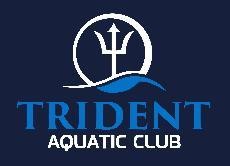 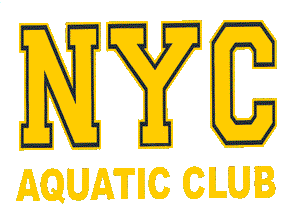 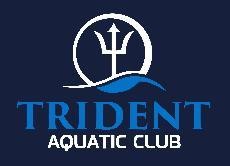 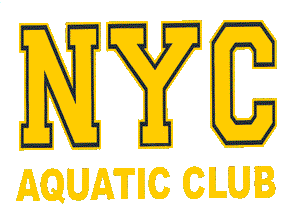 2019 Fall SCY Invitational November 2-3, 2019 Sanction # 191114Invited Teams:  APEX, ASAP, BAD, BKR, CAS, CENT, CFB, COL, COND, FAST, GAEL, GATE, HAA, HES, HS, LGAC, LIAC, LIE, MAKO, MCBY, MPNY, NCAC, NYCP, NYAC, NYCC, NYSA, NFS, PAC, PATS, RED, RA, RIST, SAC (NJ), SHY, SMC, SWAG, TSC, WAG, WEST, YFD.  Additional teams who would like an invitation to this meet are asked to contact Justin Alsobrooks at justina@justintiming.com2019 Fall SCY Invitational November 2-3, 2019 BY SUBWAY: Take the IRT #4 (Lexington) or IND ‘D’ to Bedford Park Boulevard and walk West on Bedford Park Blvd past Paul Ave to entrance on south side of street. BY CAR: Take Major Deegan Expressway (I-87) to the Van Cortlandt Park South Exit. Go left onto Van Cortlandt Ave.  Proceed to Sedgwick Ave. Make left onto Sedgwick.  Turn right at Goulden Ave and go to Bedford Park Blvd.  Proceed two long blocks.  Parking lots will be on right.  Via Saw Mill River Parkway South (becomes Henry Hudson Parkway) to Mosholu Parkway exit.  At the second traffic light turn right onto Paul Ave.  Go two blocks.  At Bedford Park Boulevard turn right.  APEX building is on left. Proceed to traffic light; turn left onto Goulden.  Parking lot is on the right. 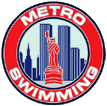 Metropolitan SwimmingPhotographer Registration Form This form must be completed by any photographer (video or still) who intends to take pictures at an Metropolitan Swimming sanctioned meet, and is taking those pictures of anyone other than his or her own child, from any location on deck. Submit the form to the Meet Director prior to commencing activity.  THERE WILL BE NO FLASH PHOTOGRAPHY PERMITTED AT THE START.  Name___________________________________________________________________  Phone Number___________________________________________________________  Government ID (driver’s license preferred) or USA Swimming Registration Card:  Type of ID_____________________ #________________________  Taking photos of________________________________________________________________  On behalf of____________________________________________________________________  Purpose _______________________________________________________________________  Professional photographers/videographers will be allowed on deck at the discretion of the Meet Director and Meet Referee, and must adhere to the following guidelines:  Do not stand on the starting end of the pool, or in the starter’s box; use of the bulkhead is at the discretion of the Meet Director and Meet Referee. Do not stand on the edge of the pool (leave approximately two feet for officials and coaches).  Leave the deck when not actively photographing.  Respond immediately to direction from the Meet Referee.  Signature ______________________________________________ Today’s Date____________                Meet_____________________________________________ Location_____________________  Date(s) of meet_________________________________ 2019 Fall SCY Invitational November 2-3, 2019 / Sanction # 1911142019 Fall SCY Invitational November 2-3, 2019 / Sanction #  191114SANCTION Held under the sanction of USA Swimming/Metropolitan Swimming, Inc., # 191114LOCATION APEX Aquatics Center, Lehman College 250 Bedford Park Boulevard West Bronx, NY 10468 FACILITY 8 lanes x 25 yards competition course with Daktronics timing system and scoreboard.  Pool has not been certified in accordance with Article 104.2.2C (4). Water depth from end of pool in shallow end is: 13’ at 1 meter / 12’ at 5 meters Water depth from end of pool in deep end is:  7’ at 1 meter / 7’ at 5 meters SESSIONS Saturday, November 2 – Age Group Session – 8:00 AM Warm Up / 9:00 AM Start Saturday, November 2 – Senior Session – 1:00 PM Warm Up / 2:00 PM Start  Sunday, November 3 – Age Group Session – 8:00 AM Warm Up / 9:00 AM Start  Sunday, November 3 – Senior Session – 1:00 PM Warm Up / 2:00 PM Start FORMAT Timed finals.  Deck seeding will be used.  To safeguard the timeline, 8&U athletes may only swim 50 Yard events and 100 Yard Free/100 Yard Individual Medley.   ELIGIBILITY Open to all USA Swimming/Metropolitan Swimming Inc. registered swimmers. All swimmers participating in this meet must be registered by the first day of the meet.  Age on November 2, 2019 will determine age for the entire meet. DISABILITY SWIMMERS Swimmers with disabilities are encouraged to attend. Contact the Meet Director if you need special consideration. The athlete (or the athlete’s coach) is also responsible for notifying the meet referee of any disability prior to the competition. ENTRIES Swimmers may enter up to 4 events per session.  Entries in Hy-Tek format only.   U.S. Mail Payment to:          Innovative Aquatics c/o Scott Bartleson 80 Walters Ave.Staten Island NY 10301Email Entries/Confirm Entry Receipt:  entries@justintiming.com  DEADLINES AND PROCEDURES   Metro LSC Team entries must be received by October 11, 2019 to be given preference over non-Metro LSC Teams.  Entries will be processed as received in a first-come/first-served fashion.  Non-Metro LSC Team entries must be received by October 18, 2019 and will be processed as received after the Metro LSC deadline.   Metro LSC Team entries must be received by October 11, 2019 to be given preference over non-Metro LSC Teams.  Entries will be processed as received in a first-come/first-served fashion.  Non-Metro LSC Team entries must be received by October 18, 2019 and will be processed as received after the Metro LSC deadline.   An email confirming receipt of entries will be sent if you provide an email contact. Please contact Justin Alsobrooks entries@justintiming.com if you do not receive such a report within 2 days of your original email. An email confirming receipt of entries will be sent if you provide an email contact. Please contact Justin Alsobrooks entries@justintiming.com if you do not receive such a report within 2 days of your original email. TIME TRIALS Time Trials will not be available at this meet. Time Trials will not be available at this meet. ENTRY FEES Entry Fee -- $5.00 per individual event must accompany the entries.  Make check payable to: Innovative AquaticsPayment must be received by October 18, 2016 for email entries. Payment must be included with all mail entries. Failure to pay entry fees by this deadline could result in teams being barred from the meet. Entry Fee -- $5.00 per individual event must accompany the entries.  Make check payable to: Innovative AquaticsPayment must be received by October 18, 2016 for email entries. Payment must be included with all mail entries. Failure to pay entry fees by this deadline could result in teams being barred from the meet. WARM-UP General Warm Up General Warm Up SCRATCHES Coaches will be given scratch sheets upon check-in for each session.  All scratches are due no later than 30 minutes prior to the start of each session.  Coaches are asked to clearly indicate entire session and individual event scratches.  Coaches will be given scratch sheets upon check-in for each session.  All scratches are due no later than 30 minutes prior to the start of each session.  Coaches are asked to clearly indicate entire session and individual event scratches.  COACHES In accordance with Metropolitan Swimming Inc. Policy, only those coaches who display current, valid USA Swimming credentials will be permitted to act in a coaching capacity at this meet. Coaches who do not possess these credentials will be required to leave the deck area. In accordance with Metropolitan Swimming Inc. Policy, only those coaches who display current, valid USA Swimming credentials will be permitted to act in a coaching capacity at this meet. Coaches who do not possess these credentials will be required to leave the deck area. AWARDS Ribbons for 1st-8th in the 10&U, 11-12 divisions – no awards for 13&O. Ribbons for 1st-8th in the 10&U, 11-12 divisions – no awards for 13&O. OFFICIALS Meet Referee: Jeff Chu  – jcswim01@gmail.com – (631) 219-6424 Officials wishing to volunteer should contact Meet Referee. Meet Referee: Jeff Chu  – jcswim01@gmail.com – (631) 219-6424 Officials wishing to volunteer should contact Meet Referee.  MEET DIRECTOR  Jodie Rogers – waclessons@gmail.com – (917) 873-3588 Jodie Rogers – waclessons@gmail.com – (917) 873-3588AD. OFFICIALMary Lange – thelangez@hotmail.com – (845) 323-9118Mary Lange – thelangez@hotmail.com – (845) 323-9118RULESUSA Swimming Rules and Regulations will apply. The USA Swimming Code of Conduct is in effect for the duration of the meet. The overhead start procedure may be used at the discretion of the Meet RefereeSAFETYAll swimmers must wear footwear upon leaving the pool area. Metropolitan Safety and Warm-up procedures will be in effect. Marshals will be present throughout warm-ups and competition, and have the authority to remove, with the concurrence of the meet Referee, any swimmer, coach, club, or spectator for failure to follow the safety rules. “Any swimmer entered in the meet must be certified by a USA Swimming member coach as being proficient in performing a racing start or must start each race from within the water. When unaccompanied by a member-coach, it is the responsibility of the swimmer, or the swimmer’s legal guardian, to ensure compliance with this requirement”MAAPP POLICY:All applicable adults participating in or associated with this meet, acknowledge that they are subject to the provisions of the USA Swimming Minor Athlete Abuse Prevention Policy (“MAAPP”), and that they understand that compliance with the MAAPP policy is a condition of participation in the conduct of this competition.DISCLAIMER It is understood that USA Swimming, Inc., Metropolitan Swimming, Inc., Trident Aquatic Club, New York City Aquatic Club and JUST In Timing shall be free from any liabilities or claims for damages arising by reason of injuries to anyone during the conduct of the event.   DECK CHANGING Deck changes are prohibited. AUDIO/VISUAL AND DRONE STATEMENT Use of audio or visual recording devices, including a cell phone, is not permitted in the changing areas, restrooms, locker rooms or behind the blocks.  Operation of a drone or any other flying apparatus is prohibited over the venue (pools, athlete/coach areas, spectator areas and open ceiling locker rooms) any time athletes, coaches, officials and/or spectators are present. PHOTOGRAPHIC POLICYAny photographer or videographer, who intends to take pictures at a Metropolitan Swimming Sanctioned meet, must complete and submit a Photographer Registration Form to the Meet Director before commencing Activity. Forms are available on the Metropolitan Swimming website as Well as from the Meet Director. ADMISSION Admission $8.00.  Psych Sheet and Heat Sheet available via Meet Mobile $3.99. MERCHANTS Food concessions; Metro Swim Shop PARKING $5.00 all-day parking at Lehman College Supervised Lot.   Street parking and meter parking is also available. DIRECTIONS 250 Bedford Park Boulevard West (between Goulden and Paul Avenues).  Session #1 – Age Group Division Swimmers aged 12&U only (10&U/11-12 will be scored separately)  Saturday, November 2nd – 8:00 AM WU / 9:00 AM Start  Session #1 – Age Group Division Swimmers aged 12&U only (10&U/11-12 will be scored separately)  Saturday, November 2nd – 8:00 AM WU / 9:00 AM Start  Session #1 – Age Group Division Swimmers aged 12&U only (10&U/11-12 will be scored separately)  Saturday, November 2nd – 8:00 AM WU / 9:00 AM Start Girls # Event Boys # 1 100 Yard IM 2 3 50 Yard Freestyle 4 5 100 Yard Breaststroke No 8&U SWIMMERS 6 7 50 Yard Backstroke 8 9 100 Yard Butterfly No 8&U SWIMMERS 10 11 200 Yard Freestyle No 8&U SWIMMERS 12 Session #2 – Senior Division  Swimmers aged 13&O only Saturday, November 2nd – 1:00 PM WU / 2:00 PM Start Session #2 – Senior Division  Swimmers aged 13&O only Saturday, November 2nd – 1:00 PM WU / 2:00 PM Start Session #2 – Senior Division  Swimmers aged 13&O only Saturday, November 2nd – 1:00 PM WU / 2:00 PM Start Girls # Event Boys # 13 200 Yard IM  14 15 100 Yard Freestyle  16 17 200 Yard Breaststroke  18 19 100 Yard Backstroke  20 21 200 Yard Butterfly  22 23 500 Yard Freestyle (May be limited to Top 24 entries per event) 24 Session #3 – Age Group Division Swimmers aged 12&U only (10&U/11-12 will be scored separately)  Sunday, November 3rd – 8:00 AM WU / 9:00 AM Start Session #3 – Age Group Division Swimmers aged 12&U only (10&U/11-12 will be scored separately)  Sunday, November 3rd – 8:00 AM WU / 9:00 AM Start Session #3 – Age Group Division Swimmers aged 12&U only (10&U/11-12 will be scored separately)  Sunday, November 3rd – 8:00 AM WU / 9:00 AM Start Girls # Event Boys # 25 100 Yard Freestyle 26 27 50 Yard Breaststroke 28 29 100 Yard Backstroke No 8&U SWIMMERS 30 31 50 Yard Butterfly 32 33 200 Yard IM No 8&U SWIMMERS 34 35 500 Yard Freestyle No 8&U SWIMMERS (May be limited to Top 24 entries per event) 36 Session #4 – Senior Division  Swimmers aged 13&O only Sunday, November 3rd– 1:00 PM WU / 2:00 PM Start Session #4 – Senior Division  Swimmers aged 13&O only Sunday, November 3rd– 1:00 PM WU / 2:00 PM Start Session #4 – Senior Division  Swimmers aged 13&O only Sunday, November 3rd– 1:00 PM WU / 2:00 PM Start Girls # Event Boys # 37 200 Yard Freestyle  38 39 100 Yard Breaststroke  40 41 200 Yard Backstroke  42 43 100 Yard Butterfly  44 45 50 Yard Freestyle  46 47 400 Yard IM (May be limited to Top 24 entries per event) 48 